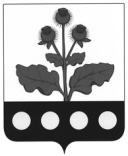 АДМИНИСТРАЦИЯ ИСТОБИНСКОГО СЕЛЬСКОГО ПОСЕЛЕНИЯ РЕПЬЕВСКОГО МУНИЦИПАЛЬНОГО РАЙОНА ВОРОНЕЖСКОЙ ОБЛАСТИПОСТАНОВЛЕНИЕ«13» января 2020 г. № 1              с. ИстобноеВ соответствии с Постановлением Правительства Российской Федерации от 30 декабря 2003 г. № 794 «О единой государственной системе предупреждения и ликвидации чрезвычайных ситуаций», рассмотрев протест прокурора от 24.12.2019 №2-1-2019, администрация Истобинского сельского поселения Репьевского муниципального района Воронежской области постановляет: 1. В постановление администрации Истобинского сельского поселения Репьевского муниципального района от 12.12.2013 № 84 «О комиссии по предупреждению и ликвидации чрезвычайных ситуаций и обеспечению пожарной безопасности Истобинского сельского поселения» (далее - Постановление) внести следующее изменение:часть 2.1. раздела 2 Положения о комиссии по предупреждению и ликвидации чрезвычайных ситуаций и обеспечению пожарной безопасности Истобинского сельского поселения, утвержденного Постановлением, дополнить абзацем следующего содержания:«рассмотрение вопросов об организации оповещения и информирования населения о чрезвычайных ситуациях.».2. Контроль за исполнением настоящего постановления оставляю за собой.УТВЕРЖДАЮ:Глава Истобинского сельского поселения Репьевского муниципального районаВоронежской области_______________В.И. Аристова13 января 2020 годаАКТобнародования постановления администрации Истобинского сельского поселения Репьевского муниципального района Воронежской области от 13.01.2020 года № 1 «О внесении изменения в постановление администрации Истобинского сельского поселения Репьевского муниципального района от 12.12.2013 № 84 «О комиссии по предупреждению и ликвидации чрезвычайных ситуаций и обеспечению пожарной безопасности Истобинского сельского поселения».Комиссия в составе:1. Аристова Валентина Ивановна, глава Истобинского сельского поселения.2. Варлыгина Мария Николаевна, старший инспектор администрации Истобинского сельского поселения.3. Коршикова Оксана Александровна, заместитель главы администрации Истобинского сельского поселения.4. Маслова Наталья Николаевна, депутат Совета народных депутатов Истобинского сельского поселения.5. Сапронова Галина Леонидовна, депутат Совета народных депутатов Истобинского сельского поселения.обнародовала постановление администрации Истобинского сельского поселения Репьевского муниципального района Воронежской области от 13.01.2020 года № 1 «О внесении изменения в постановление администрации Истобинского сельского поселения Репьевского муниципального района от 12.12.2013 № 84 «О комиссии по предупреждению и ликвидации чрезвычайных ситуаций и обеспечению пожарной безопасности Истобинского сельского поселения» путём вывешивания для всеобщего ознакомления:1) возле здания администрации Истобинского сельского поселения Репьевского муниципального района Воронежской области – адрес: 396384, Воронежская область, Репьевский район, с. Истобное, ул. Терешковой, д. 36;2) возле здания магазина «Фаворит» - адрес: 396384, Воронежская область, Репьевский район, с. Истобное, ул. Репьевская, д. 15;3) возле здания магазина «Дорожный» - адрес: 396389, Воронежская область, Репьевский район, с. Истобное, ул. Болдырева, д. 32».Постановление администрации Истобинского сельского поселения Репьевского муниципального района Воронежской области от 13.01.2020 года № 1 «О внесении изменения в постановление администрации Истобинского сельского поселения Репьевского муниципального района от 12.12.2013 № 84 «О комиссии по предупреждению и ликвидации чрезвычайных ситуаций и обеспечению пожарной безопасности Истобинского сельского поселения» доведено до сведения в трудовых коллективах.Настоящий акт составлен в одном экземпляре и хранится с первым экземпляром обнародованного правового акта.Подписи:1. Аристова В.И.    ____________2. Варлыгина М..Н.   ____________3. Коршикова О.А. ____________4. Маслова Н.Н.      ____________5. Сапронова Г.Л.   ____________Глава сельского поселенияВ.И. Аристова